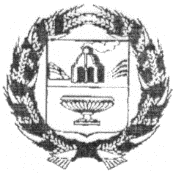 ЗАРИНСКИЙ  РАЙОННЫЙ  СОВЕТ  НАРОДНЫХ  ДЕПУТАТОВАЛТАЙСКОГО КРАЯ                                               Р Е Ш Е Н И Е                             17.11.2022                                                                                                             № 24г. ЗаринскРассмотрев протест прокурора Заринского района Алтайского края на Положение о порядке осуществления муниципального жилищного контроля на территории муниципального образования Заринский район Алтайского края», утвержденное Решением Заринского районного совета народных депутатов Алтайского края № 26 от 27.09.2021 (с изменениями от 25.11.2021 № 38), в целях приведения его в соответствие с действующим законодательством Администрация района, Уставом муниципального образования Заринский район Алтайского края, Заринский районный Совет народных депутатовРЕШИЛ:1. Ввести в «Положение о порядке осуществления муниципального жилищного контроля на территории муниципального образования Заринский район Алтайского края», утвержденное Решением Заринского районного совета народных депутатов Алтайского края № 26 от 27.09.2021(с изменениями от 25.11.2021 № 38) раздел 8 «Обобщение правоприменительной практики» следующего содержания:«Обобщение правоприменительной практики проводится для решения следующих задач:- Доклад о правоприменительной практике готовится Администрацией района с периодичностью 1 раз в год. Администрация района обеспечивает публичное обсуждение проекта доклада о правоприменительной практике.- Доклад о правоприменительной практике утверждается распоряжением главы района и размещается на официальном сайте Администрации района в сети "Интернет" в течении 5 дней после утверждения».2. Обнародовать данное решение на официальном сайте Администрации района.3. Контроль за исполнением настоящего решения возложить на комиссию районного Совета народных депутатов по финансам и экономике.Председатель районного Совета народных депутатов                                                                   Л.С. ТурубановаГлава района                                                                                            В.К. Тимирязев«18» ноября 2022 г.№ 3О внесении дополнений в Положение о порядке осуществления муниципального жилищного контроля на территории муниципального образования Заринский район Алтайского края